枪球联动主从跟踪系统K600-N-X20系统组成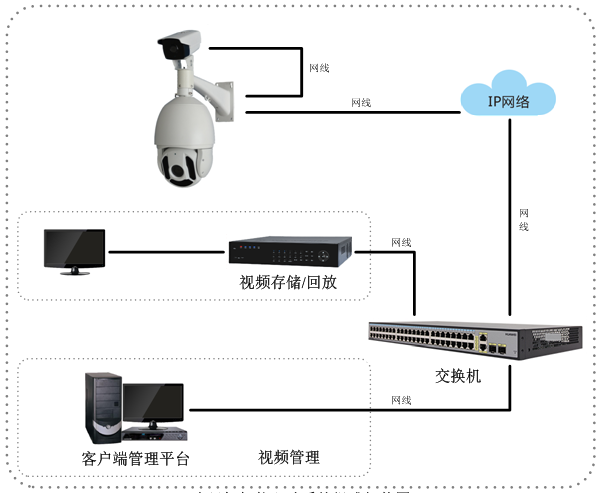 枪球联动主从跟踪系统拓扑图主要功能特点：枪球联动移动目标轮巡自动跟踪拍摄手动点击联动目标持续跟踪拍摄枪球联动，点面结合区域入侵、绊线联动跟踪、报警产品组成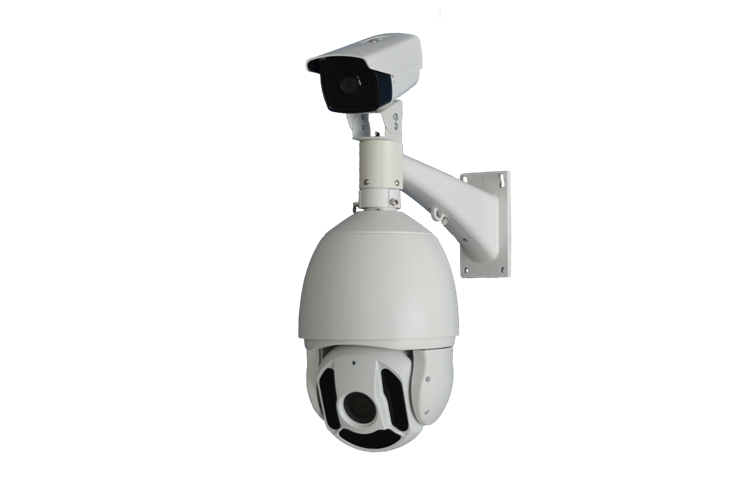 技术参数多目标智能跟踪球机广角摄像机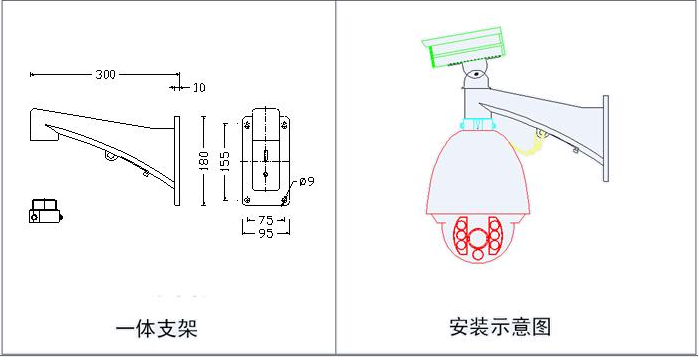 枪球安装示意图项目技术参数性能指标跟踪性能参数最大监控范围60米*60米跟踪性能参数运动目标特写最大抓拍数量20次/分钟跟踪性能参数运动目标锁定数量最多60个跟踪性能参数可检测和锁定最小运动目标6×6像素跟踪性能参数多目标跟踪切换时间<500毫秒跟踪性能参数运动目标检测确认时间<500毫秒跟踪性能参数警戒区域支持任意规则警戒区设置和屏蔽区设置跟踪性能参数警戒线单向、双向跟踪性能参数定标方式自动定标、手动定标跟踪性能参数跟踪模式自动多目标跟踪、单目标持续跟踪、手动跟踪机芯图像传感器1/2.8" progressive scan CMOS机芯有效像素200万像素机芯最低照度彩色：0.05Lux @ (F1.6)机芯最低照度黑白：0.01Lux @(F1.6)机芯白平衡自动/手动/跟踪/室外/室内/室外自动/钠灯自动/钠光灯/日光灯机芯增益控制自动/手动机芯3D降噪支持机芯信噪比大于 52dB（AGC off）机芯电子快门1/1s-1/10,000s机芯焦距4.7mm ～ 94mm,20倍光学变焦机芯日夜模式ICR红外滤光片机芯水平视场角61.4°～2.9°(广角-望远)机芯光圈F1.6-F3.5云台水平范围360°连续旋转云台水平速度水平键控速度:0.1°～240°/s云台垂直范围0-90°云台垂直速度垂直键控速度:0.1°～180°/s云台预置点256个红外红外灯控制自动/近灯/远灯/关闭红外红外灯距离150米网络最大图像尺寸1920×1080网络主码流分辨率 1920×1080@25fps输入/输出子码流分辨率D1输入/输出视频压缩H.264输入/输出网络协议TCP/IP,HTTP,DDNS,DHCP,NTP,PPPoE,FTP,SMTP,RTSP,RTP,ONVIF,GB/T 28181-2011输入/输出用户管理支持多级用户权限管理输入/输出网络接口1×RJ45，1×10Base-T/100Base-TX输入/输出控制接口RS485，支持云台控制和在线升级一般规范电源DC12V4A（含红外控制电路）一般规范功耗20W（红外开启30W）一般规范工作温度-40～60℃一般规范湿度湿度＜90%一般规范防护等级IP66一般规范防护等级4000V防雷、防浪涌和防突波保护一般规范产品尺寸重量Φ226.0mm*363.0mm一般规范产品尺寸重量6kg（含包装）项目技术参数性能指标项目技术参数200万 1/2.8"CMOS ICR日夜型筒形网络摄像机摄像机图像感应器1/2.8" Progressive Scan CMOS摄像机最低照度0.01Lux @(F1.2,AGC ON) ,0 Lux with IR摄像机快门1/3秒至1/100，000秒摄像机镜头4mm，水平视场角：80°摄像机镜头接口类型M12摄像机日夜转换模式ICR红外滤片式摄像机宽动态范围数字宽动态摄像机数字降噪3D 数字降噪压缩标准视频压缩标准H.264/MJPEG压缩标准H.264编码类型BaseLine Profile / Main Profile压缩标准压缩输出码率32Kbps～8Mbps图像最大图像尺寸1920×1080图像帧率50Hz: 25fps (1920×1080，1280×960，1280×720)
60Hz: 30fps (1920×1080，1280×960，1280×720)接口通讯接口1个 RJ45 10M/100M 自适应以太网口一般规范工作温度和湿度-30℃～60℃,湿度小于95%(无凝结)一般规范电源DC12V±10%一般规范功耗5.5W MAX（ICR切换瞬间7.5W）一般规范防护等级IP66一般规范尺寸194.04mm×93.85mm×89.52mm一般规范重量750g